28/05/2021ΔΕΛΤΙΟ ΤΥΠΟΥΗ Περιφέρεια Αττικής χρηματοδοτεί το Λιμενικό Σώμα για την προμήθεια περιπολικού σκάφους για την άμεση και ασφαλή διακομιδή ασθενών από τα νησιά του Αργοσαρωνικού, με πόρους από το ΕΣΠΑ ύψους 500.000 ευρώΤη σχετική σύμβαση προμήθειας του έργου, υπέγραψε σήμερα ο Υπ. Ναυτιλίας και Νησιωτικής Πολιτικής Γ. ΠλακιωτάκηςΓ. Πατούλης: «Συνδράμουμε στην κάλυψη των υγειονομικών αναγκών των νησιών της Περιφέρειάς μας-Παραμένουμε έμπρακτα στο πλευρό των πολιτών»Στο πλαίσιο μίας σειράς πρωτοβουλιών της Περιφέρειας Αττικής τόσο για την αντιμετώπιση της πανδημίας του Covid-19 όσο και για την καλύτερη προάσπιση της υγείας των πολιτών, μετά από σχετική απόφαση του Περιφερειάρχη Γ. Πατούλη, η Περιφέρεια χρηματοδοτεί με πόρους του ΕΣΠΑ 2014-2020 το Λιμενικό Σώμα για την αγορά ενός περιπολικού σκάφους κατάλληλα διαμορφωμένου με υγειονομικό εξοπλισμό για την άμεση και ασφαλή διακομιδή ασθενών, από τα νησιά του Αργοσαρωνικού. Ειδικότερα, η Πράξη με τίτλο «Προμήθεια Ενός Σκάφους Κατάλληλα Διαμορφωμένου με Υγειονομικό Εξοπλισμό», εντάχθηκε στο Επιχειρησιακό Πρόγραμμα «Αττική» 2014-2020 και είναι προϋπολογισμού  ευρώ και έχει δικαιούχο το Υπουργείο Ναυτιλίας και Νησιωτικής Πολιτικής.Τη σχετική σύμβαση προμήθειας του έργου υπέγραψε σήμερα ο Υπ. Ναυτιλίας και Νησιωτικής Πολιτικής Γ. Πλακιωτάκης κατά τη διάρκεια τηλεδιάσκεψης με τον Περιφερειάρχη Αττικής Γ. Πατούλη και τη συμμετοχή του Γ. Γραμματέα Επενδύσεων Δ. Σκάλκου και άλλων Περιφερειαρχών που συμμετέχουν στην προμήθεια 5 περιπολικών σκαφών προς το Λιμενικό Σώμα με πόρους του ΕΣΠΑ, συνολικού ύψους  ευρώ. Ειδικότερα στη σύσκεψη μετείχαν ο Υφυπουργός Ναυτιλίας και Νησιωτικής Πολιτικής, Κώστας Κατσαφάδος, ο Γενικός Γραμματέας Λιμένων, Λιμενικής Πολιτικής και Ναυτιλιακών Επενδύσεων Ευάγγελος Κυριαζόπουλος, ο Γενικός Γραμματέας Αιγαίου και Νησιωτικής Πολιτικής Μανώλης Κουτουλάκης, ο Αρχηγός του Λιμενικού Σώματος – Ελληνικής Ακτοφυλακής Αντιναύαρχος Λ.Σ., Θεόδωρος Κλιάρης, ο Γενικός Γραμματέας Οικονομικών Χρήστος Τριαντόπουλος, η Περιφερειάρχης Ιονίων Νήσων Ρόδη Κράτσα,ο Περιφερειάρχης Ανατολικής Μακεδονίας – Θράκης, Χρήστος Μέτιος.Το εν λόγω περιπολικό σκάφος θα είναι κατάλληλα διαμορφωμένο με υγειονομικό εξοπλισμό, προκειμένου να εξασφαλισθεί η κάλυψη των αναγκών του Λιμενικού Σώματος - Ελληνικής Ακτοφυλακής της Περιφέρειας Αττικής.Η προμήθεια του νέου σκάφους είναι απαραίτητη για την κάλυψη των άμεσων αναγκών διακομιδής ασθενών με κατάλληλα πλωτά μέσα σε μονάδες υγείας σε πολύ σύντομο χρονικό διάστημα, προκειμένου να λάβουν την αναγκαία υγειονομική περίθαλψη.Το σκάφος θα διαθέτει σύγχρονο ναυτιλιακό, μηχανολογικό και υγειονομικό εξοπλισμό, ενώ το μήκος του θα ξεπερνά τα  και το πλάτος τα .Κατά την τηλεδιάσκεψη ο Περιφερειάρχης Αττικής Γ. Πατούλης επισήμανε μεταξύ άλλων: «Με στόχο να συνδράμουμε στην κάλυψη των υγειονομικών αναγκών των νησιών της Περιφέρειάς μας με αφορμή και την υγειονομική κρίση η Περιφέρεια Αττικής, αξιοποιώντας τους πόρους του ΠΕΠ Αττικής 2014-2020, προχωρά σε μια σειρά πρωτοβουλιών ενάντια στον φονικό ιό και τις τεράστιες συνέπειές του στην υγεία, την οικονομία και την κοινωνία. Πρώτη μας προτεραιότητα στην Περιφέρεια Αττικής είναι, βεβαίως, η ασφάλεια των πολιτών. Για τον λόγο αυτό εξασφαλίσαμε την προμήθεια του Λιμενικού με ένα νέο σκάφος με κατάλληλο υγειονομικό εξοπλισμό για τη διακομιδή ασθενών σε μονάδες υγείας άμεσα και με ασφάλεια, προκειμένου να λάβουν την αναγκαία υγειονομική περίθαλψη. Παραμένουμε έμπρακτα στο πλευρό των πολιτών, αυτή τη δύσκολη περίοδο». ΓΡΑΦΕΙΟ ΤΥΠΟΥpressoffice@patt.gov.gr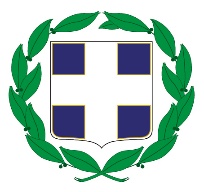 ΕΛΛΗΝΙΚΗ ΔΗΜΟΚΡΑΤΙΑΠΕΡΙΦΕΡΕΙΑ ΑΤΤΙΚΗΣΓραφείο Τύπου